                                                                                                                  ПРОЕКТ                                                                                                                                                                                                                                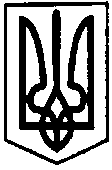 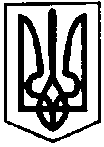 ПЕРВОЗВАНІВСЬКА СІЛЬСЬКА РАДАКРОПИВНИЦЬКОГО РАЙОНУ  КІРОВОГРАДСЬКОЇ ОБЛАСТІ___________ СЕСІЯ ВОСЬМОГО  СКЛИКАННЯРІШЕННЯ                                                                                                                      від  «     » лютого 2021 року                                                                              № с. ПервозванівкаПро внесення змін до рішенняПервозванівської сільської радивід 21 грудня 2020 року № 69«Про бюджет Первозванівської сільськоїтериторіальної громади на 2021 рік»(11510000000)	                                                                          (код бюджету)Керуючись ст. 43 Закону України «Про місцеве самоврядування в Україні», відповідно ст. 14, 72, 78 Бюджетного кодексу України, сільська радаВИРІШИЛА:       1.   Внести зміни до показників сільського бюджету, визначених у додатках 2, 3, 5, 6, 7 до рішення Первозванівської сільської ради від 21 грудня 2020 року № 69 «Про бюджет Первозванівської сільської територіальної громади на 2021 рік» та затвердити додатки 1, 2, 3, 4, 5 до даного рішення,  а саме: 2. Збільшити видатки сільського бюджету та здійснити перерозподіл асигнувань на суму 7 732 827,84 грн. (згідно з додатком 1) у тому числі:- за рахунок залучення вільного залишку коштів загального фонду, що склався станом на 01 січня 2021 року в сумі 6 971 181,55  грн. згідно з додатками 1, 2;- за рахунок передачі коштів із загального фонду до спеціального фонду (бюджету розвитку) в сумі 7 334 350  грн. згідно з додатками 1,2;- за рахунок залучення залишку коштів спеціального фонду, що склався станом на 01 січня 2021 року в сумі 761 646,29 грн. згідно з додатками 1,2.3. Затвердити зміни до фінансування сільського бюджету на 2021 рік, згідно з додатком 2.4. Затвердити зміни до розподілу коштів бюджету розвитку на здійснення заходів із будівництва, реконструкції і реставрації об’єктів виробничої, комунальної та соціальної інфраструктури за об’єктами у 2021 році, згідно з додатком 3.5. Затвердити зміни до показників міжбюджетних трансфертів між сільським бюджетом та іншими бюджетами на 2021 рік, згідно з додатком 4.6. Затвердити зміни до розподілу видатків місцевого бюджету на реалізацію місцевих (регіональних) програм у 2021 році, згідно з додатком 5. 7. Додатки 1 – 5 до  цього  рішення  є  його  невід’ємною  частиною  і публікуються разом  з даним  рішенням  сільської ради.        8.  Контроль за виконанням даного рішення покласти на постійну комісію сільської ради з питань бюджету, фінансів, соціально-економічного розвитку, інвестиційної політики, законності, діяльності ради, депутатської етики, регуляторної політики, регламенту, регулювання земельних відносин, містобудування, комунальної власності, промисловості, будівництва, транспорту, енергетики, зв’язку, сфери послуг та житлово-комунального господарства.Сільський голова                                                               Прасковія МУДРАК